ATZINUMS Nr. 22/9-3.6/96par atbilstību ugunsdrošības prasībāmAtzinums iesniegšanai derīgs sešus mēnešus.Atzinumu var apstrīdēt viena mēneša laikā no tā spēkā stāšanās dienas augstākstāvošai amatpersonai:Atzinumu saņēmu:20____. gada ___. ___________DOKUMENTS PARAKSTĪTS AR DROŠU ELEKTRONISKO PARAKSTU UN SATURLAIKA ZĪMOGU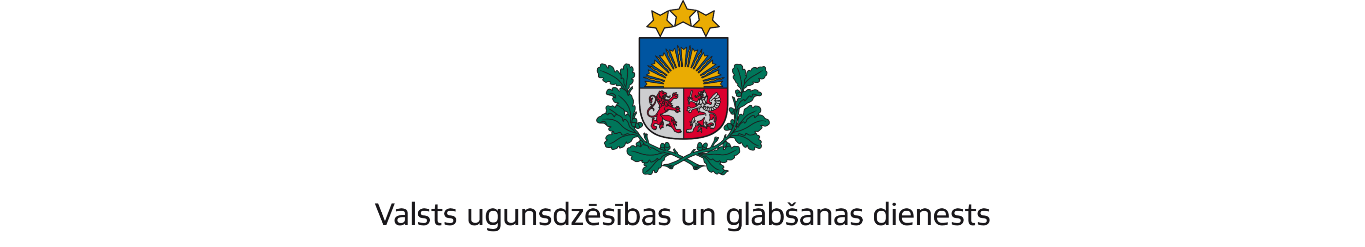 LATGALES REĢIONA PĀRVALDERīgas iela 1/3, Daugavpils, LV-5401; tālr.: 65455850; e-pasts: latgale@vugd.gov.lv; www.vugd.gov.lvPreiļosPreiļu novada pašvaldībai(izdošanas vieta)(juridiskās personas nosaukums vai fiziskās personas vārds, uzvārds)05.07.2023.Reģ.Nr.90000065720(datums)(juridiskās personas reģistrācijas numurs)Raiņa bulvāris 19, Preiļi, Preiļu novads(juridiskās vai fiziskās personas adrese)1.Apsekots: Aglonas vidusskolas dienesta viesnīca un teritorija(apsekoto būvju, ēku vai telpu nosaukums)2.Adrese: Jaunciema ielā 35, Aglonā, Preiļu novadā3.Īpašnieks (valdītājs): Preiļu novada pašvaldība, Reģ.Nr.90000065720,(juridiskās personas nosaukums vai fiziskās personas vārds, uzvārds)Raiņa bulvāris 19, Preiļi, Preiļu novads(juridiskās personas reģistrācijas numurs un adrese vai fiziskās personas adrese)4.Iesniegtie dokumenti: Elektroniski saņemts iesniegums no nometnes vadītājasLidijas Ceriņas.5.Apsekoto būvju, ēku vai telpu raksturojums: divstāvu ēka U3 ugunsnoturības pakāpes,telpas aprīkotas ar automātisko ugunsgrēka atklāšanas un trauksmes signalizācijas sistēmu, nodrošinātas ar ugunsdzēsības aparātiem. 6.Pārbaudes laikā konstatētie ugunsdrošības prasību pārkāpumi: Normatīvo aktuugunsdrošības prasību pārkāpumi netika konstatēti.7.Slēdziens: Aglonas vidusskolas dienesta viesnīca un teritorija atbilst ugunsdrošības  prasībām un var tikt izmantota diennakts nometnes „Roku rokā” organizēšanailaika periodā no 21.07.2023. līdz 30.07.2023.   8.Atzinums izsniegts saskaņā ar: Ministru kabineta 2009. gada 1. septembra noteikumiNr.981 “Bērnu nometņu organizēšana un darbības kārtība” 8.punkta 5. apakšpunktaprasībām.(normatīvais akts un punkts saskaņā ar kuru izdots atzinums)9.Atzinumu paredzēts iesniegt: Kontrolējošām institūcijām.(iestādes vai institūcijas nosaukums, kur paredzēts iesniegt atzinumu)Valsts ugunsdzēsības un glābšanas dienesta Latgales reģiona pārvaldes priekšniekam, Rīgas ielā 1/3, Daugavpilī, LV-5401.(amatpersonas amats un adrese)Valsts ugunsdzēsības un glābšanas dienesta Latgales reģiona pārvaldes Ugunsdrošības uzraudzības un civilās aizsardzības nodaļas inspektorsAntis Jakovelis(amatpersonas amats)(paraksts)(v. uzvārds)(juridiskās personas pārstāvja amats, vārds, uzvārds vai fiziskās personas vārds, uzvārds; vai atzīme par nosūtīšanu)(paraksts)